БЛАГОДІЙНА ДОПОМОГА 2021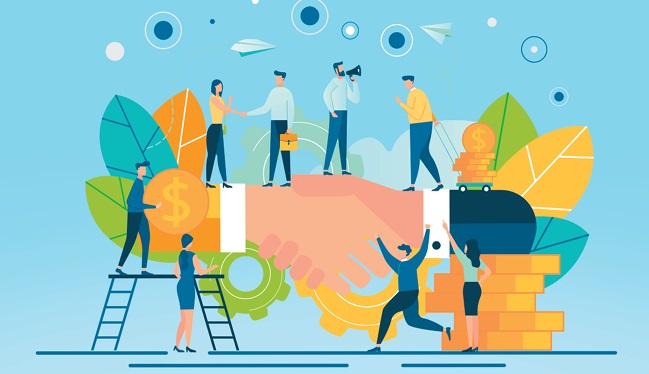 У лютому 2021 року спеціальна школа отримала гуманітарну  допомогу  - ігрові набори «SixBricks» від  Департаменту науки і освіти Харківської обласної військової адміністрації на суму 373, 00 грн,  у червні 2021 року  - ігрові набори « LEGO PlayBox» на суму 1127,36 грн.